БУКСИР – 2017 (осень): МатериаловедениеСодержание мероприятия:Кураторы провели дополнительные занятия по «Материаловедению», разобрали сложные задачи со студентами групп 1-1, 1-2, 1-4 при подготовке к ПК1 и ПК2. Всего в мероприятии участвовало 18 студентов.Проведены занятия на темы:Анализ диаграмм состояния двойных сплавовПостроение кривой охлаждения сплаваМаркировки сталей и чугуновТермическая обработка сталейОрганизаторы проекта:Шпенькова Елизавета Валерьевна 4-38Масляев Михаил Александрович 4-38Мокрецкий Илья 3-31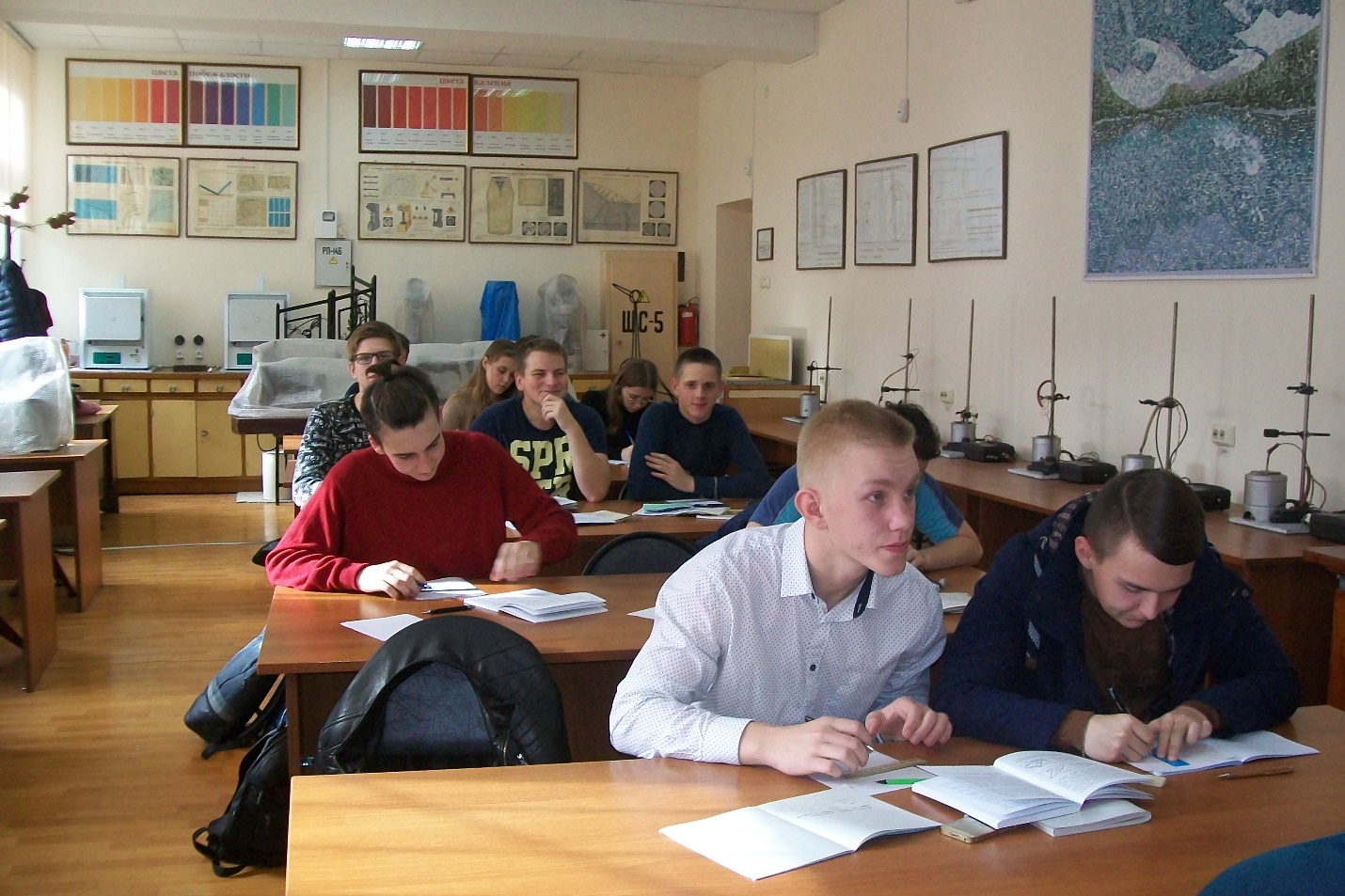 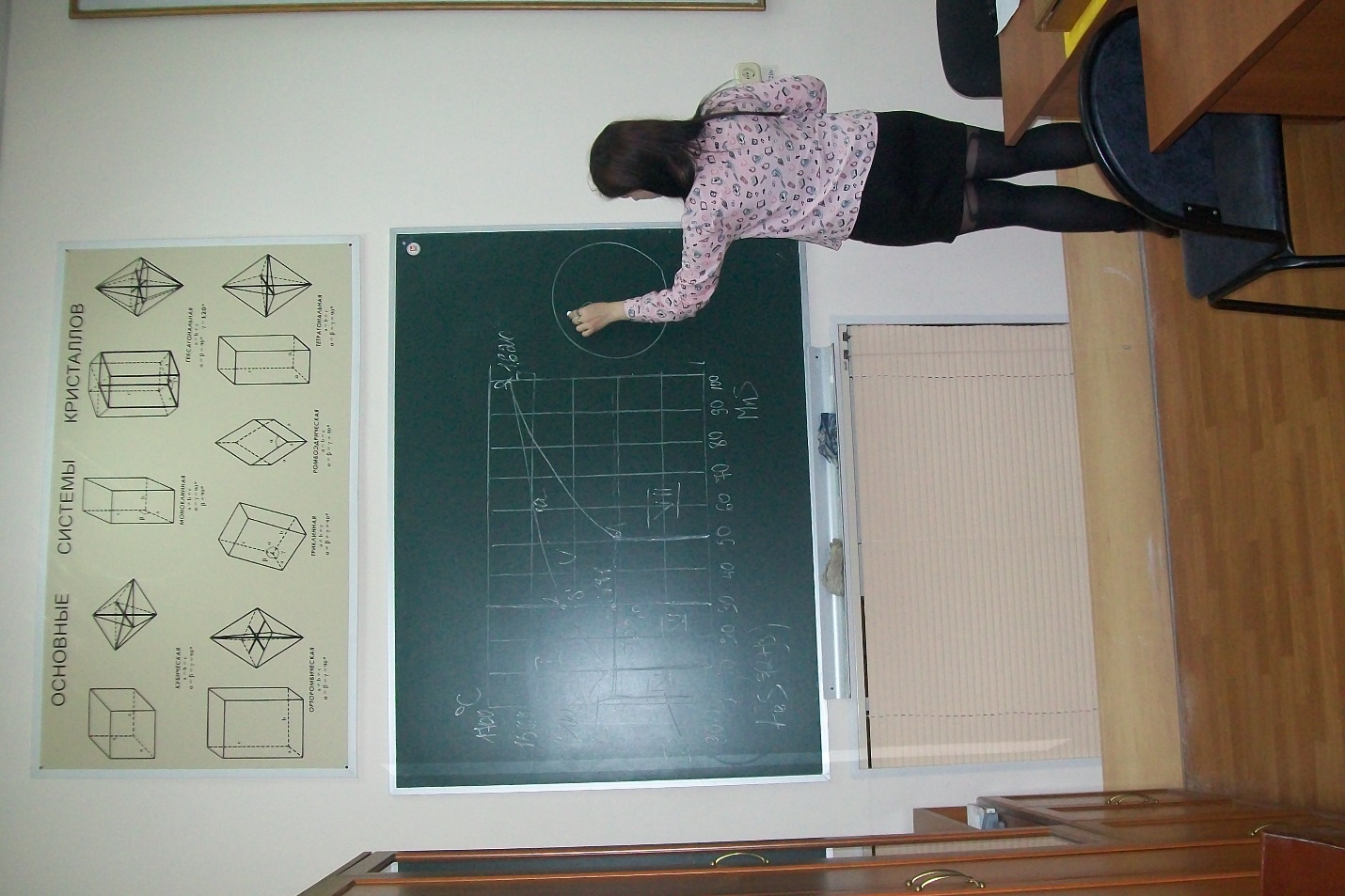 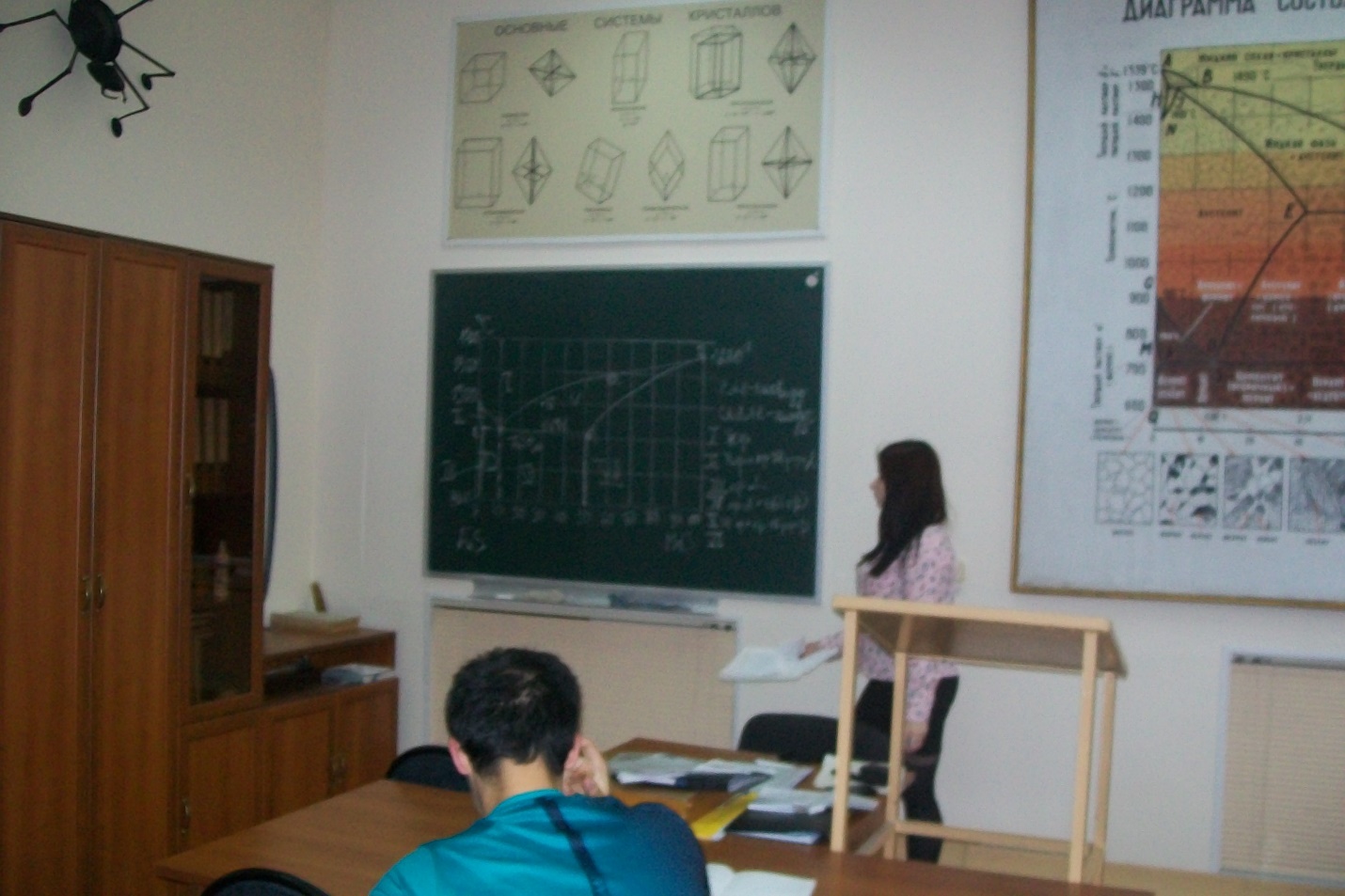 